Итоговая контрольная работа по географии 6 класс1.В переводе с греческого слово «география» означаетА) земледелиеБ) землеописаниеВ)землепашествоГ) землеуправление2.     Угол наклона земной оси составляет:А) 0°      Б) 33,5°В) 66,5°Г) 90°3. Географическая широта – это расстояние от:А) ЭкватораБ) Северного полюсаВ) Начального меридианаГ) Москвы 4. Внутреннее строение Земли:А) Мантия, ядро, земная кораБ) Ядро, мантия, земная кораВ)Земная кора, ядро, мантияГ) Мантия, земная кора, ядро5.  Горные породы образованные в результате остывания мантийного вещества называются:А)МетаморфическимиБ) ОсадочнымиВ) МагматическимиГ) Органическими6. Основные стороны горизонта:А) север, юг, юго-воссток, юго-западБ) северо-восток, юго-запад, юго-восток, северо-востокВ) северо-восток, юго-запад, юг, северГ) запад, восток, север, юг7. Область низкого атмосферного давления:А) штильБ) антициклонВ) атмосферный фронтГ) циклон8. Целостность географической оболочки – этоА) периодичность и повторяемость одних и тех же явлений во времениБ) хозяйственная деятельность человекаВ) история формирования природного комплексаГ) взаимосвязь и взаимозависимость компонентов природы9. Более подробное изображение небольшого участка земной поверхности дано:А) на карте океановБ) на карте РоссииВ) на карте полушарийГ) на глобусеД) на плане местности10. Количество водяного пара в граммах в  называетсяА) абсолютной влажностьюБ) ненасыщенным воздухомВ) сухим воздухомГ) относительной влажностьюД) насыщенным воздухом11. Объём воды, протекающий через поперечное сечение реки в единицу времени:А) падение рекиБ) расход водыВ) годовой стокГ) урез рекиД) уклон реки12. Закономерная смена природных компонентов и природных комплексов с подъёмом – это:Широтная зональностьВысотная поясностьПриродная зонаПриродный комплекс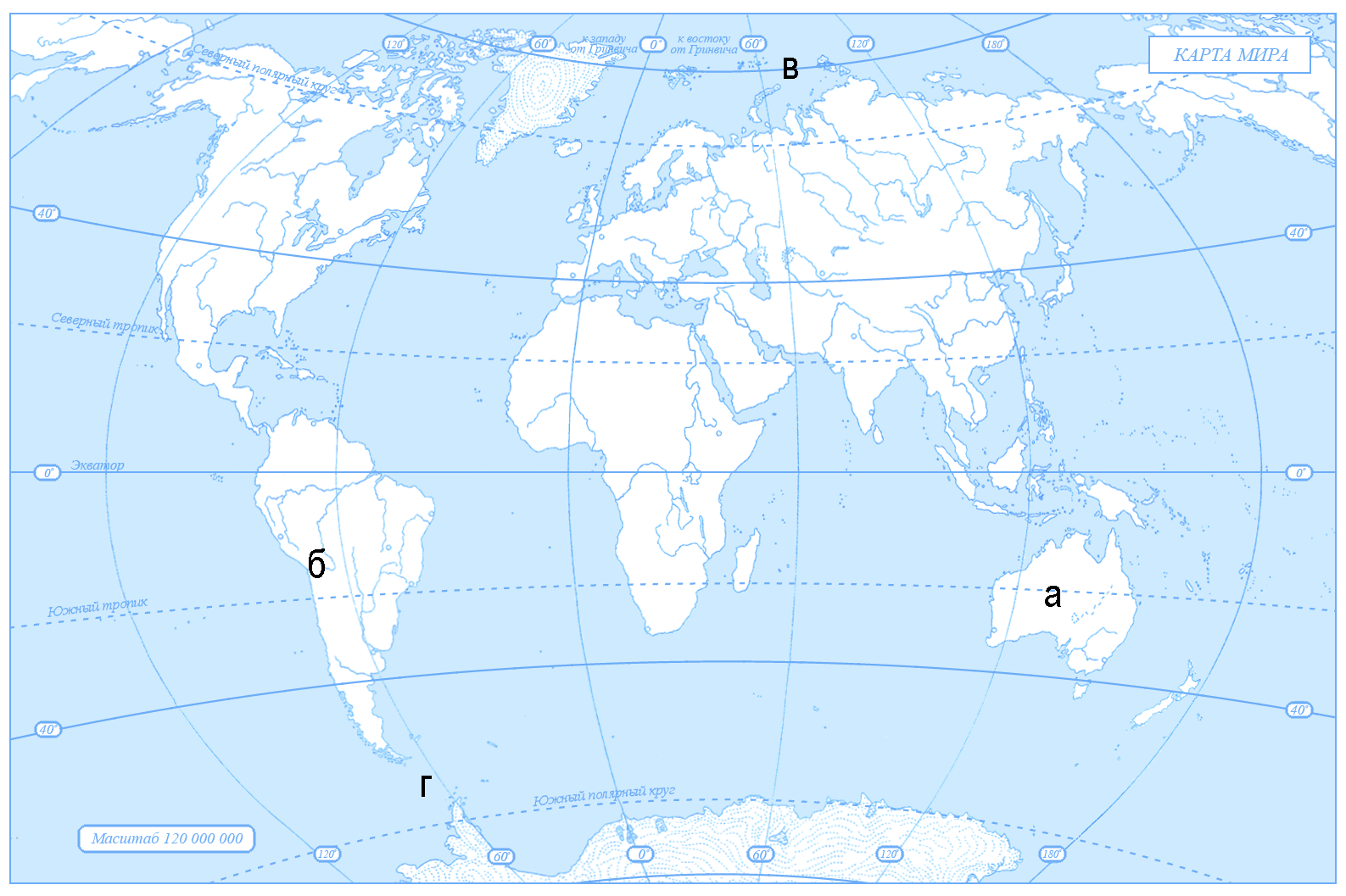 13  Какой буквой на карте отмечены:1.Северный Ледовитый океан2.Пролив Дрейка3.Горы Анды4.Австралия14. какой растительный и животный мир характерен для зоны тундр?а) брусника, песцы, морошка, северные олениб) ковыль, пырей, лисицы, суркив) баобаб, шимпанзе, лианы, леопардыг) белые медведи, мхи, лишайники, моржи15.  Почему происходит смена природных зон по поверхности Земли? Ответ должен содержать не менее двух причин.             №                вопроса № ответа1234567891011121314a++1+б++++2в+++4г+++315изменяется температура и влажность по поверхности Земли.изменяется температура и влажность по поверхности Земли.изменяется температура и влажность по поверхности Земли.изменяется температура и влажность по поверхности Земли.изменяется температура и влажность по поверхности Земли.изменяется температура и влажность по поверхности Земли.изменяется температура и влажность по поверхности Земли.изменяется температура и влажность по поверхности Земли.изменяется температура и влажность по поверхности Земли.изменяется температура и влажность по поверхности Земли.изменяется температура и влажность по поверхности Земли.изменяется температура и влажность по поверхности Земли.изменяется температура и влажность по поверхности Земли.изменяется температура и влажность по поверхности Земли.